Растворов Василий Кириллович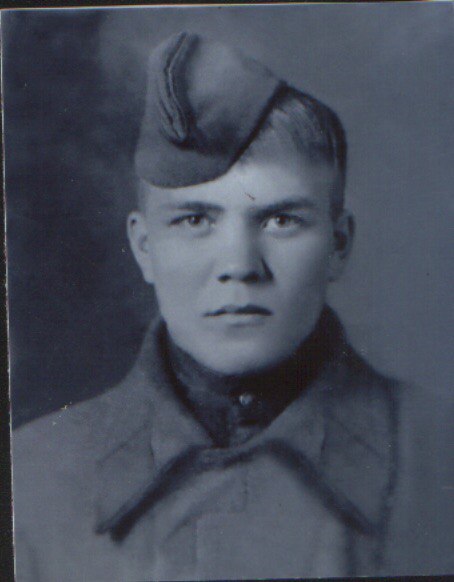 Год рождения: 1925Место рождения: Коми АССР, Печорский р-н, д. Даниловка№ наградного документа: 89Дата наградного документа: 06.04.1985№ записи: 1519325607Орден Отечественной войны I степени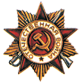 